DECLARATIONI the undersigned 			 born at 	on              /         / 	 (CIF/SSN/NIN)   		[Tax identification number (if provided for in the host country of origin)]resident in 	State  _________________(State and town)address 	n° ___________________ZIP/Postcode 	E-MAIL ___________________________________________DECLAREthat has no intention of pay the tourist tax due for overnights stayfrom 	to  	at the accomodation facility namedThis declaration made is held and kept by the management of the facility.Data /date  	the declarer(signature)Attached copy of a valid identity document.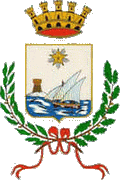 COMUNE DI CAMOGLIIMPOSTA DI SOGGIORNO